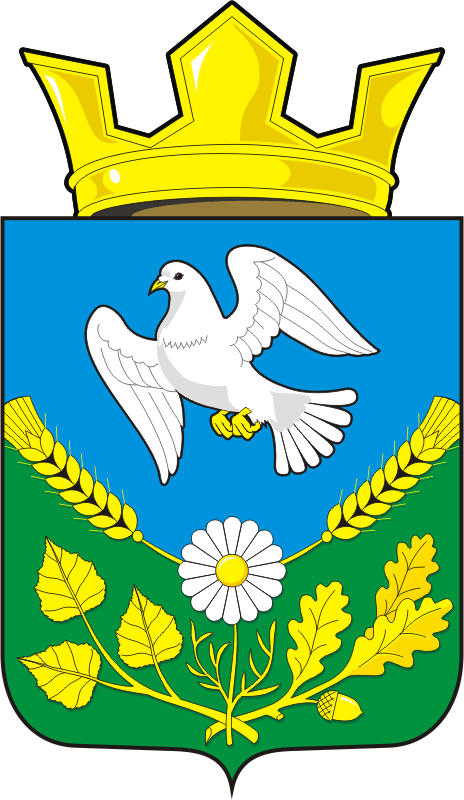 АДМИНИСТРАЦИЯ НАДЕЖДИНСКОГО СЕЛЬСОВЕТАСАРАКТАШСКОГО РАЙОНА ОРЕНБУРГСКОЙ ОБЛАСТИП О С Т А Н О В Л Е Н И Еот 12.02.2019	            с. Надеждинка                         №  4 –пО подтверждении списка молодых семей, участников подпрограммы «Обеспечением жильем молодых семей в Оренбургской области на 2014-2020 годы», нуждающихся в улучшении жилищных условий, для предоставления им социальной выплаты в 2019 году.   В соответствии с п. 15 Постановления Оренбургской области № 535-п от 09.07.2015 г. «Об утверждении правил предоставления социальной выплаты на приобретение (строительство) жилья для отдельных категорий молодых семей.1. Подтвердить список молодых семей, участников подпрограммы «Обеспечением жилья молодых семей в Оренбургской области на 2014-2020 годы», нуждающихся в улучшении жилищных условий, для предоставления им социальной выплаты на приобретение жилья в 2019 году.2. Контроль за исполнением данного постановления оставляю за собой.3. Постановление вступает в силу после его подписания.Глава МО Надеждинский сельсовет                                                         О.А.ТимкоРазослано: Заявителю, администрации района,  прокурору района, в дело.№п/пФ.И.О.Состав семьиДата включения в список участников программыАдрес местожительства1Телегина Арзу Халиловна – 07.12.1989 г.р.702.02.2018 г.с.Надеждинка, пер.Школьный д.2, кв.3